Staff Information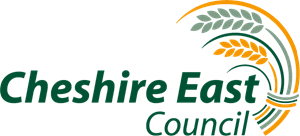 Personal Protective Equipment (PPE) Guidance for Care Homes QuestionGuidanceWhat should I wear to walk round the home?No PPE requiredWASH YOUR HANDSWhat do I need to do when providing care for someone with COVID-19 symptoms?The resident should self-isolate, ideally in a single bedroom with en suite.Wear an apron, gloves, and fluid-repellent surgical mask for all care involving close personal contact (within 1m) such as washing and toileting, or if cleaning the room in which they are isolating. Wear eye protection if there is a risk of splashing.Wear new PPE for each episode of care.WASH YOUR HANDSHow do I dispose of used PPE, cleaning cloths and personal waste (anything soiled with bodily fluids) for a resident with COVID-19 symptoms?Store securely in a disposable rubbish bag. Place this bag into another bag, tie securely and keep separate from other waste within the room.Put aside for at least 72 hours before disposing of as normal.WASH YOUR HANDSHow should I do laundry for a resident with COVID-19 symptoms?Wear an apron and glovesDo not shake dirty laundry before washing. Wash items on the hottest setting. Dirty laundry that has been in contact with an ill person can be washed with other people’s items. Items heavily soiled with body fluids, such as vomit or diarrhoea, or items that cannot be washed, should be disposed of, with the owner’s consent.WASH YOUR HANDSWhat do I need to do when providing care for a resident with no symptoms?Wear PPE in line with normal good hygiene practices.Clean more, with usual household products.Keep rooms properly ventilated by opening windows whenever safe and appropriate.WASH YOUR HANDS